yyoyoy      il      ill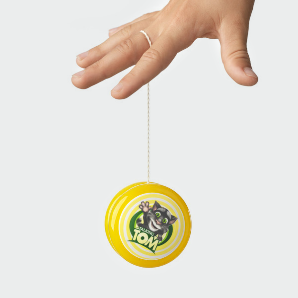 yahourtmayonnaise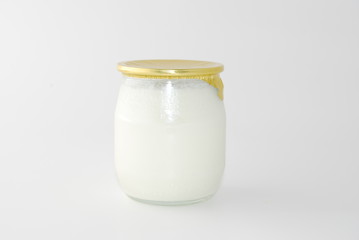 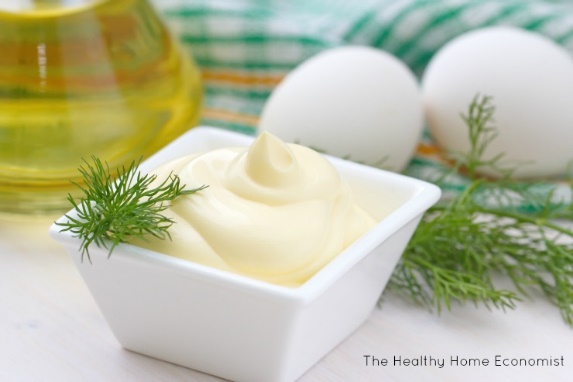 kayakyoga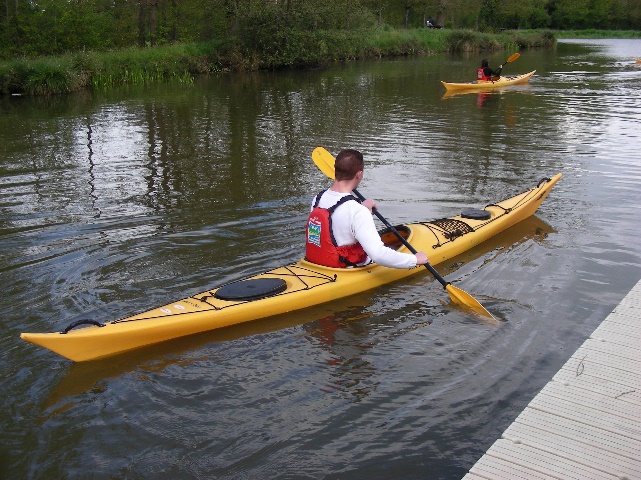 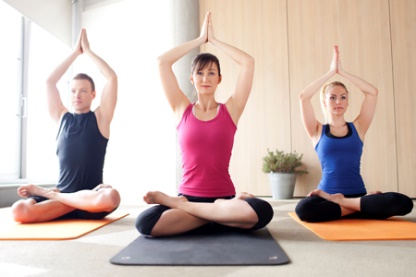 portailail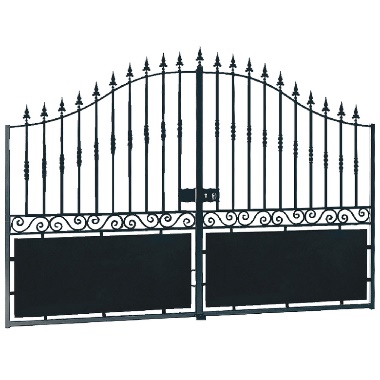 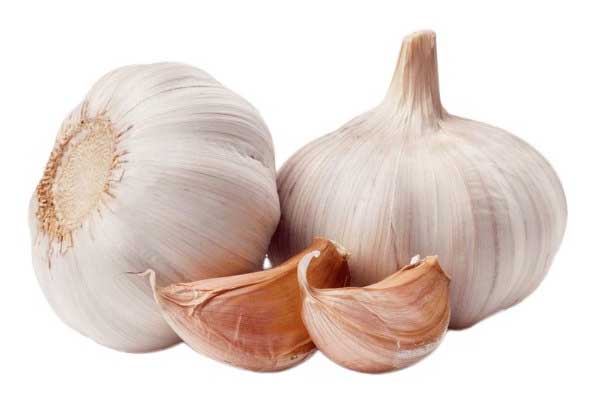 paillemédaille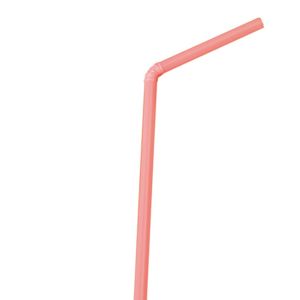 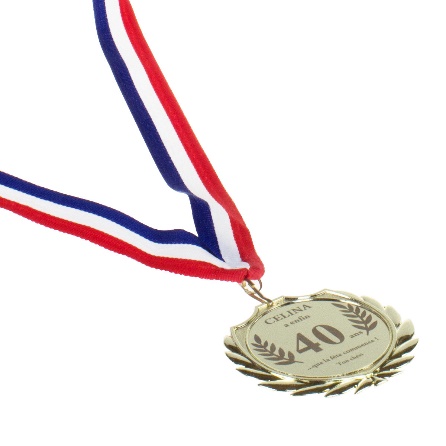 soleilréveil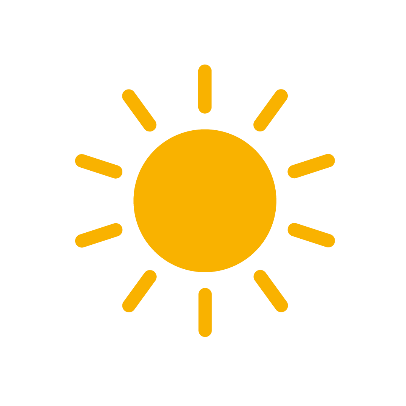 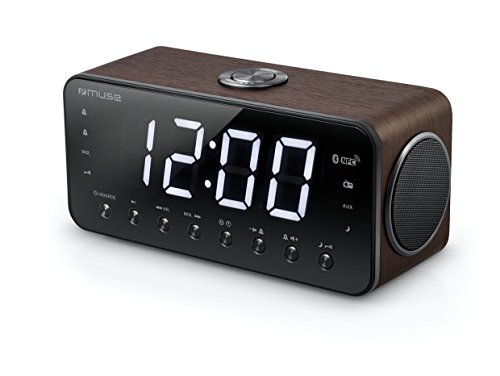 fillechenille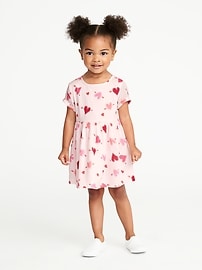 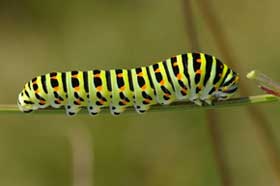 famillepapillon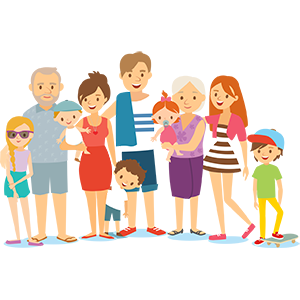 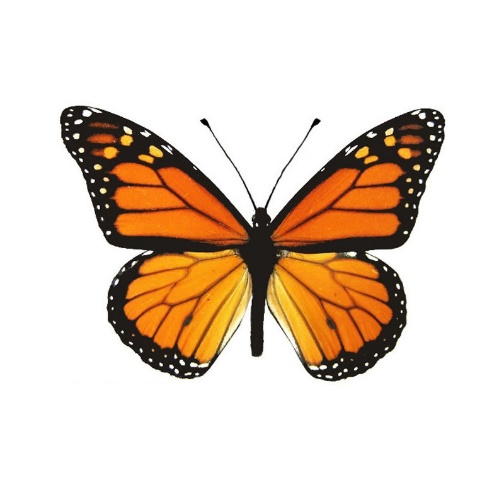 